Master2 ILORD | VirtualisationVirtualisation practical exercisesDr Thiebolt François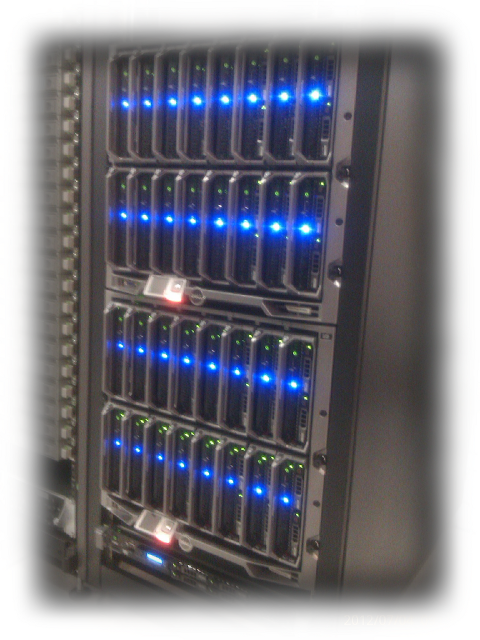 TP1 - Basic instances | the GUI wayWe'll start with the deployment of some basic instances.To achieve this, we will first start with the Horizon GUI, next with CLI.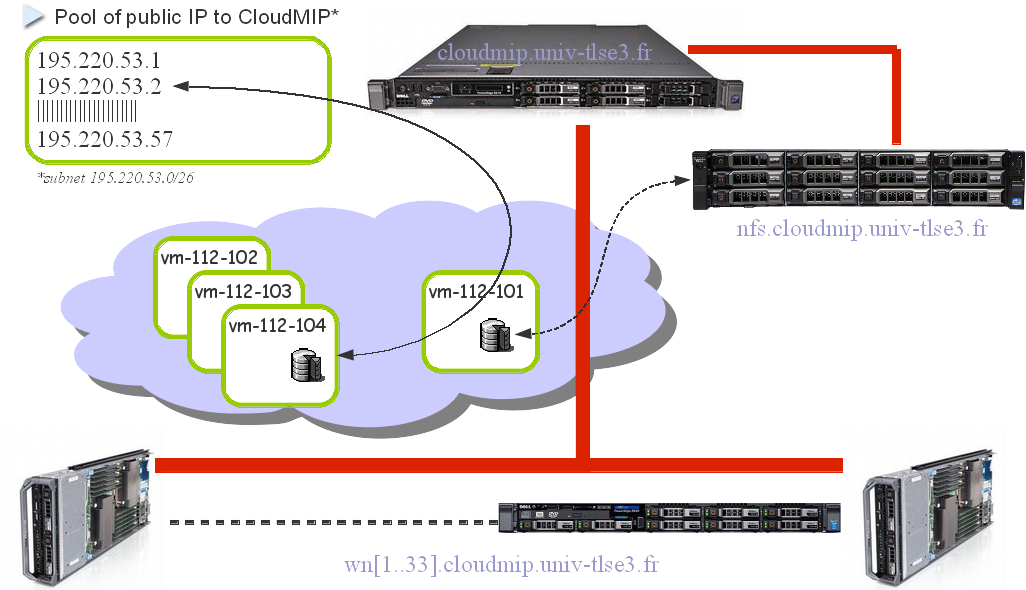 Here is the main architecture of the CloudMIP platform.Please have a look to our Wiki for a more detailed hardware description:http://cloudmip.univ-tlse3.fr/platform/platform 1 - Horizon GUIUsing your freshly acquired credentials, you will now connect toOur first step will be to create a public /  private key pair:Projet → Compute → Access et Sécurité → Créer une paire de clés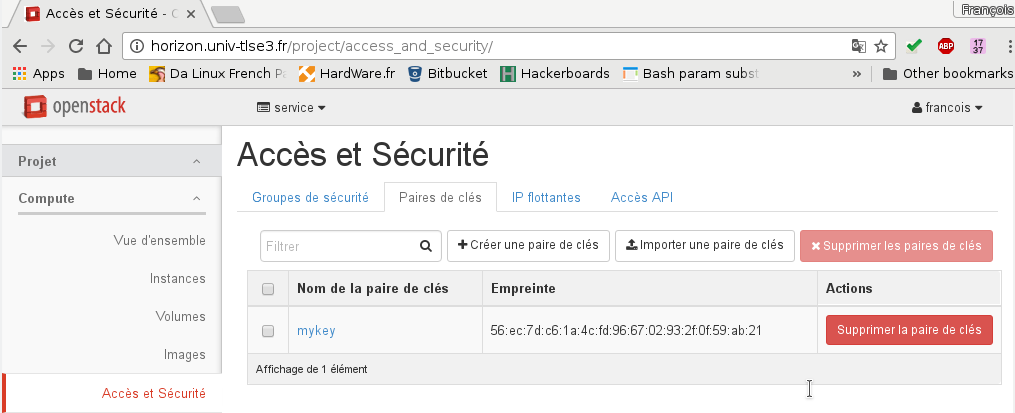 Then you continue to the instance creation form Projet → Compute → Instances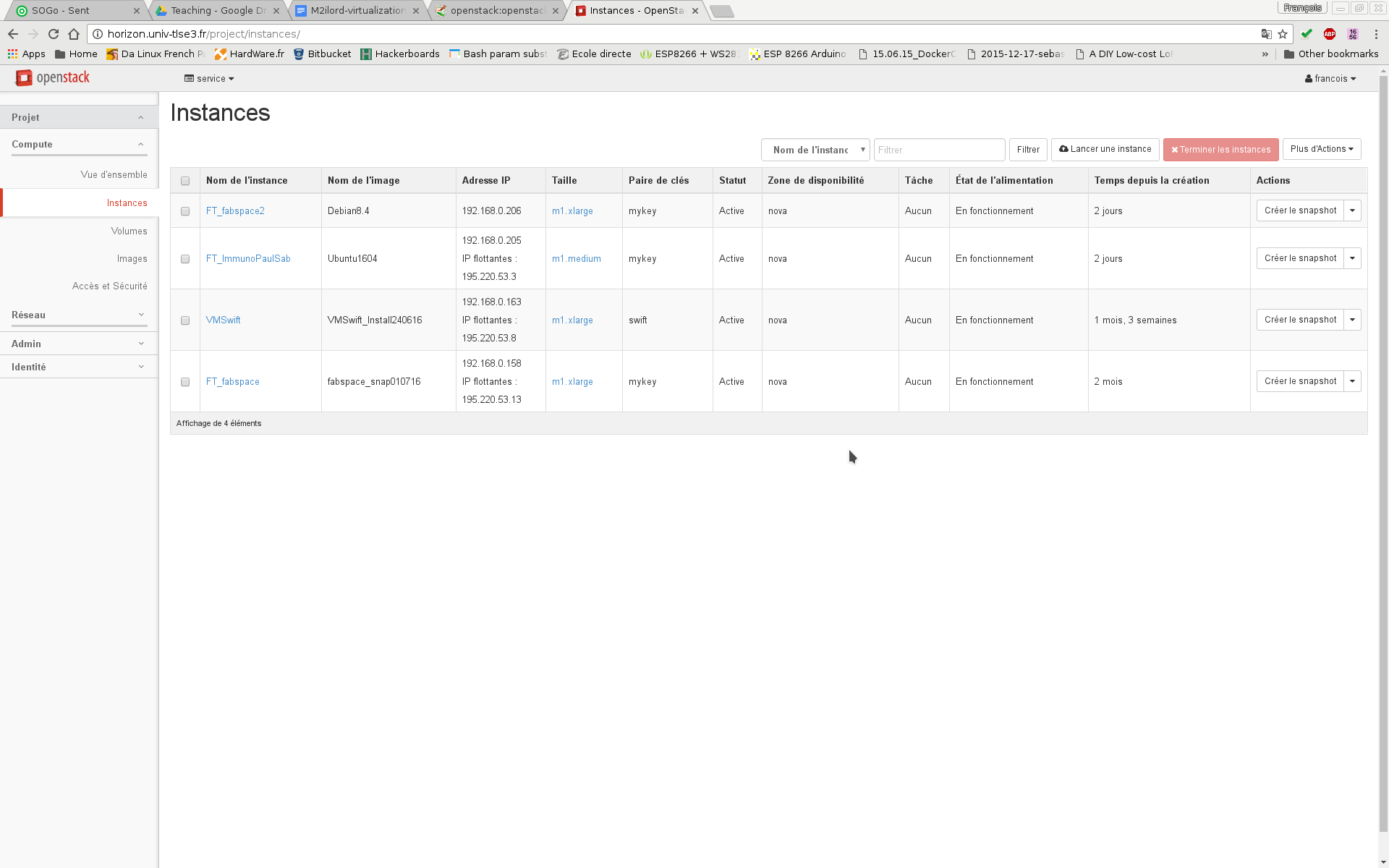 Now you go to the Compute tab and you select 'Lancer une instance'(You choose parameters according to the screenshoots.)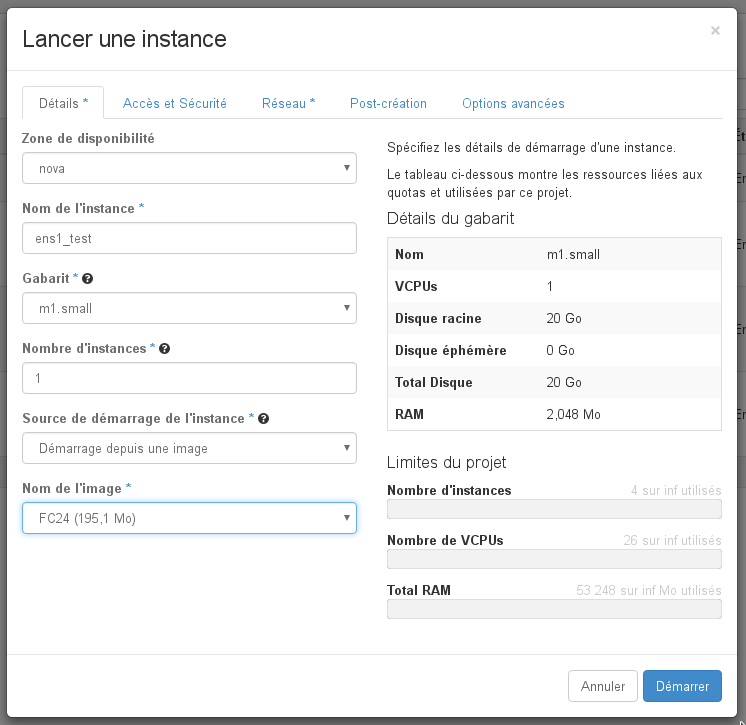 Select default as security group in Accès et Sécurité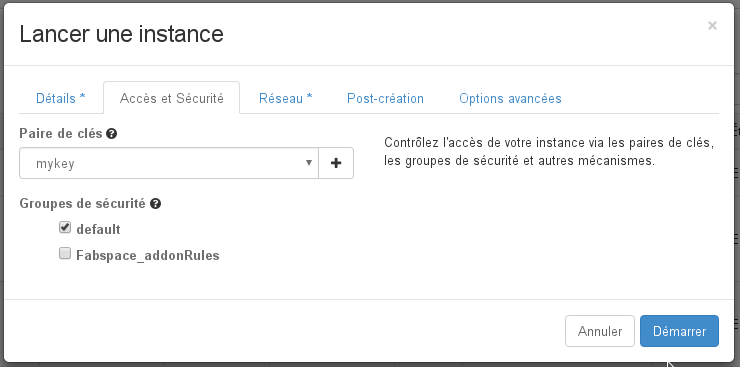 In the Network tab, add a private IP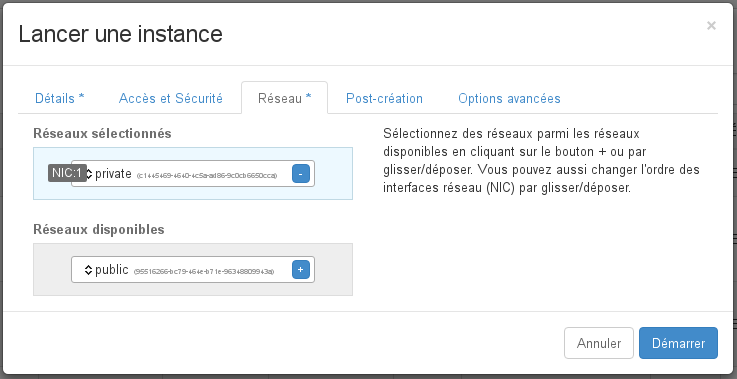 … and click 'Start'!OK, you now have launched an instance featuring a private IP …that's great … but hey!?! … how do i get connected to my VM ??? → you can't!(neither VNC nor direct connection through internal network ---linux network namespaces prevent this! … this is not a flat network)So, to get connected to your VM … you need to add a Public IPProject → Compute → Instance → Action (from your instance row) → Associer une IP flottante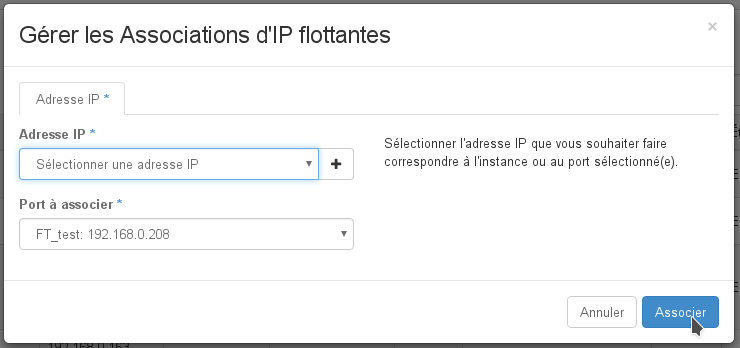 you then click +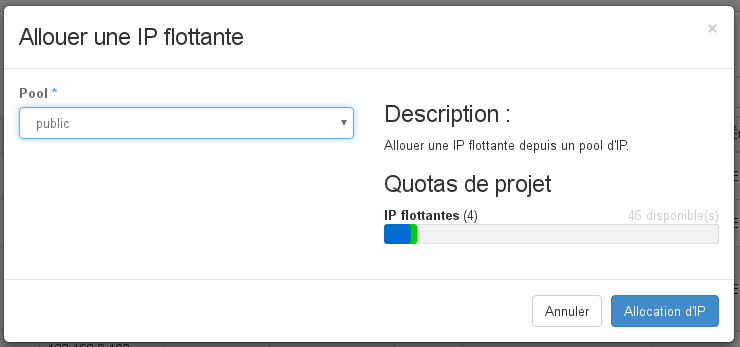 … then 'Allocate IP' ...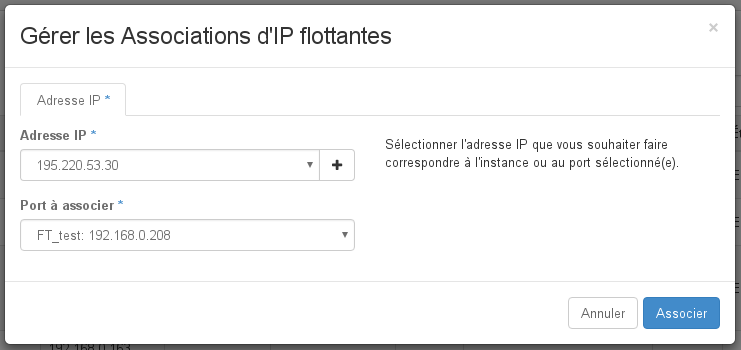 ....and finally 'Associate'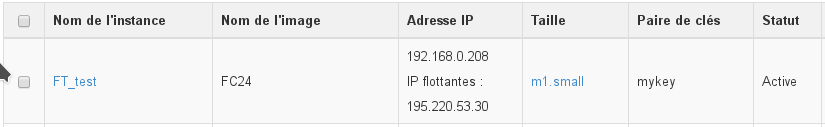 Your instance now features both a public and a private IP … let's get connected!First connection to your VM | SSH Start a shell. Then, by means of your private key (the one associated to your public key that has been pre-loaded within your instance), you will get connected to your instance:you then change root passwdNote: take care of cleaning a bit ~/.ssh/authorized_keys file from your root accountyou can now install some additional softwarenow you can check with http://<your_public_IP>you can also check what's your IP from abroadVNC connectionPlease note that you can also connect to your instance through VNC:Project → Compute → Instance → Action (from your instance row) → Console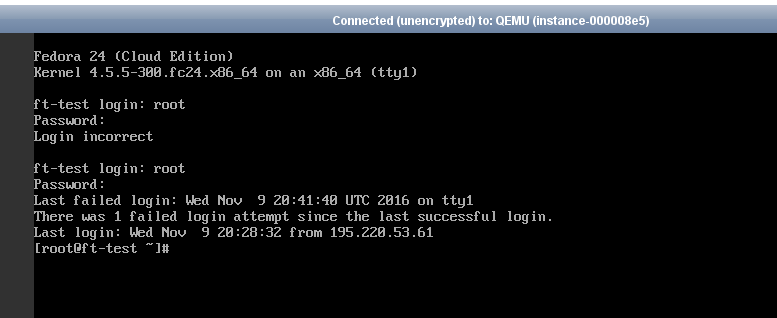 Note: QWERTY keyboard!2 - Others Actions | snapshotAt this time, you can now create a snapshot of your running instance.(this is not live snapshotting i.e it will stop your instance and restart it)You now terminate your instance and start a new one from your newly created snapshot.>>> don't forget to stop (i.e destroy) running instances when you're done <<<TP2 - Basic instances | the CLI wayWe have had fun with the GUI … now let's exercises our freshly acquired knowledge with the command line interface (CLI).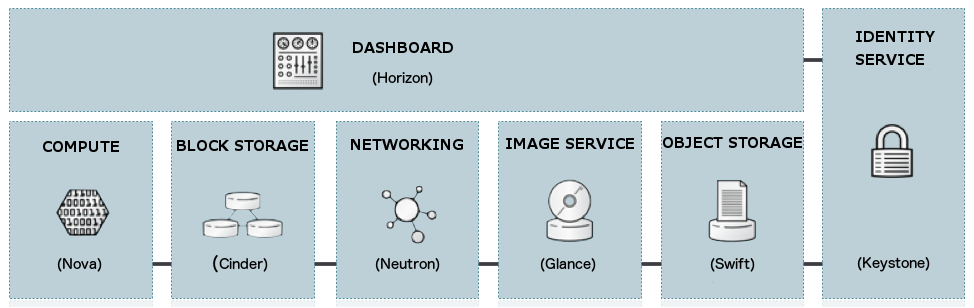 0 - pre-requisitesIn order to ease interactions with the various openstack services, there's some setup required.First, connect to the platform,then execute command that will prepare start files,WARNING: this command will create env. var OS_PASSWORD with your password in your ~/.env file → ensure that no one else can access it!  As an alternative, have a look at service-openrc.sh in TP3 - pre-requisitesgenerate a public/private keypair,
and finally add your generated public key to your nova profile.
Now you can check that your SSH key has been integrated:Note: feel free to delete any previously existing SSH keys → nova keypair-delete <key_ID>1 - Glance, Nova and Neutron servicesWe'll now launch an instance, the same way we've done through the GUI.List available imagesList running instanceList networks… and pay attention to the private network IDStart instanceWe'll now launch an instance of the FC24 image.Note that only private network is reachable from compute nodes so this is the one your instances ought to use.after a while, your VM ought to get started, you can then ask for additional detailsmap public IP to instanceTo enable instance to get reached from the internet, we grab a floating-ipBut before going-on with the floating public IP creation, is there any already created public IP available ?Ok, if there are no Public IP available, let's create oneConnect to your fedora VM... well done player one ;)>>> don't forget to terminate instances and to free allocated IPs (nova floating-ip-delete <IP>) <<<TP3 - Basic instances | the API wayWe'll now launch instances using the Openstack APIs.As a first step, you ought to retrieve the various Openstack API services end-point.Log with your account to http://horizon.univ-tlse3.fr Projet → Compute → Accès et sécurité → onglet Accès API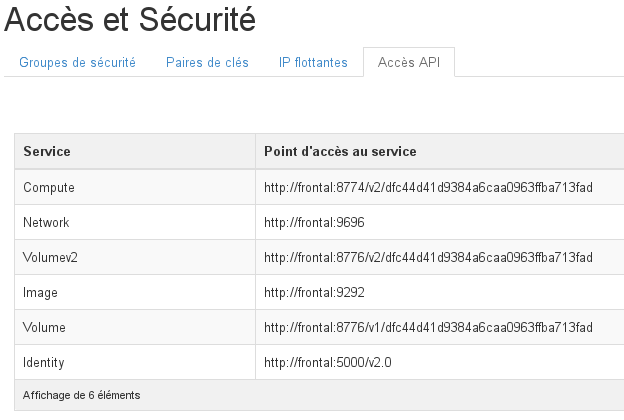  Openstack services end-points API0 - Foreword | HTTP callsBefore going on with python APIs, we give here some HTTP calls examples.To ease interactions with API, we define some environment variables that you should use in an interactive bash shell or save as a script:Note: OS_AUTH_URL  is already set from /etc/profile.d/openstack.shNow, we'll need a token that enables us to avoid sending username / password for every command… then define env. var with obtained token_idNote: when using tokens, you must provides OS_URL env. var. for CLI commandsWe can now explore some of the various OpenStack APIs.http://developer.openstack.org/api-guide/quick-start/api-quick-start.html To list images available for launching instancesDetails of all of the available flavorsList of running instanceshttp://developer.openstack.org/api-ref/compute/ 1 - Python API to list running instancesAs a first step, you'll have to implement a simple python application that will:list running instances (i.e servers) and all of their IPs.To achieve this, we'll make use of the Nova python client and previously defined environment variableshttp://docs.openstack.org/user-guide/sdk.htmlhttp://docs.openstack.org/developer/python-keystoneclient/http://docs.openstack.org/developer/python-keystoneclient/using-api-v2.html http://docs.openstack.org/developer/python-novaclient myInstancesList.py2 - Start / stop instanceNext, your python application myStartStop.py would have to:start a simple instance (i.e no public IP, only a private one),destroy instance.http://docs.openstack.org/developer/python-glanceclient 3 - Get connected to your instanceGoing one step further, your python application myInstanceManager.py will:start an instance,allocate and associate a public IP,get SSH connected* to your instance to launch a simple command (e.g hostname)detach and destroy allocated public IPclear allocated resources (i.e delete instance)*paramiko is a python SSH client modulehttp://sebastiandahlgren.se/2012/10/11/using-paramiko-to-send-ssh-commands/ TP4 - Workload dispatcherPreviously, we had explored various ways (GUI, CLI and API) to launch a single instance (i.e a server): it's now time to go ahead!In this scenario, we propose you to implement a job scheduler featuring an elastic behaviour: the more tasks are being collected in the processing queue, the more you allocate instances to process them.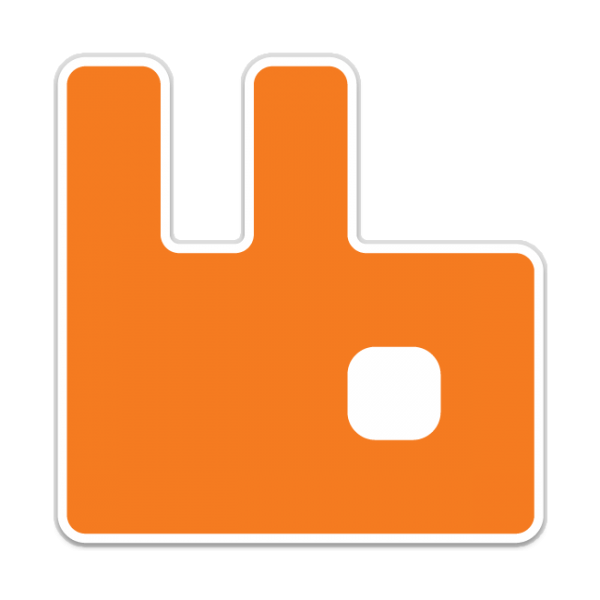 All of the instances your dispatcher may start will feature the same capabilities (1 VCPU and 2GB RAM ---m1.small)	To leverage our inter-nodes communication needs, we'll make use of RabbitMQ.1 - RabbitMQ communication queuesTo reach our goal, we'll need to have network-enabled messages queue. On one side of this queue, we'll have a producer; on the other side, we'll have up to MAX_CONSUMERS.The producer add tasks to the queue while consumers will grab and process tasks from the queue. MAX_JOBS_QUEUE is the maximum number of jobs waiting in the queue.As a first step, you may consider jobs as being a random time to wait for (e.g 10s to 60s)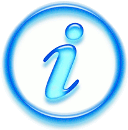 Shell command to sleep for a random amount of timeBefore going on with the development of your python workload dispatcher, you first need to:Start your public instanceLog as root in your public instance and start RabbitMQ setup:add user(s) to RabbitMQIt's now time to start to develop your python workload dispatcher myWorkloadDisptacher.py.Going one step after the other, you may:use pika python3 client to create a queue (MAX_QUEUE_LENGTH) and to connect to,add methods to create and push messages in the work queue,create a thread that will consume messages from the work queue.To help you, have a look to the various links belowhttps://www.rabbitmq.com/tutorials/tutorial-one-python.html https://www.rabbitmq.com/tutorials/tutorial-two-python.html>>> DON'T FORGET TO SAVE YOUR python code in your CloudMIP account too! <<< Make a snapshot of your public instanceNote: don't forget to prefix with your id (e.g ens1) all of your snapshots, instances etcStop your public instance2 - one public instance to rule them allAt this point, you now have a snapshot of an instance featuring a RabbitMQ server and a python3 AMQP client.start a public instance from your snapshot,start two additional instances with just a private IP for each of themManage SSH keys to enable seamless SSH remote execution from public instance to private ones.3 - static workload dispatcherHaving now both a public and two private instances running, it's now time to expand your python code in the following way:myWorkloadDisptacher.py application must have support for CLI options like -p (producer) or -c (consumer),Producer may generate messages containing tasks to execute.launched with -c in a consumer instance, your application will have to retrieve message (job) from work queue and start to process it.Producer may not create & push more than MAX_JOBS_QUEUE jobs in the work queue.4 - elastic Workload dispatcherIn this final step, our producer will generate jobs using a gaussian function.As the number of jobs increase in the work queue, your python workload dispatcher (producer mode) will start to instantiate additional instances (up to MAX_CONSUMERS) that will consume the tasks waiting for processing in the work queue.Once the number of tasks waiting to get processed decrease, your python workload dispatcher will stop instances in order to match the workload.You ought to pay attention to the fact that launching an instance takes some time. It means that: to avoid flickering effect you ought to add some hysteresis in your create / destroy instance method.http://horizon.univ-tlse3.fr ssh -i <path to your private key> fedora@<public IP>ssh fedora@195.220.53.30[fedora@ft-test ~]$ sudo su -[root@ft-test ~]#passwdecho "fastestmirror=True" >> /etc/dnf/dnf.confdnf -y install nginxsystemctl enable nginxsystemctl start nginxdnf -y install bind-utilsdig +short myip.opendns.com @resolver1.opendns.comcurl ipinfo.io/ipssh <user>@cloudmip.univ-tlse3.frosSetCredential.shssh-keygen -t rsanova keypair-add --pub-key ~/.ssh/id_rsa.pub mykeynova keypair-listglance image-listnova listneutron net-listnova flavor-listnova image-listneutron net-listnova boot --flavor m1.small --image FC24 --nic net-id=<NETWORK_ID> \
--security-group default --key-name mykey instance_namenova boot --flavor m1.small --image FC24 --nic net-id=c1445469-4640-4c5a-ad86-9c0cb6650cca --security-group default --key-name mykey myinstanceNamenova listnova show <instance_ID | instance_name>nova floating-ip-listneutron floatingip-create publicCreated a new floatingip:
+---------------------+--------------------------------------+
| Field               | Value                                |
+---------------------+--------------------------------------+
| fixed_ip_address    |                                      |
| floating_ip_address | 195.220.53.4                         |
| floating_network_id | c254d472-6cfd-425a-9960-e9d38ea4c391 |
| id                  | b7015888-9dde-4273-a377-631fd4f235ac |
| port_id             |                                      |
| router_id           |                                      |
| status              | DOWN                                 |
| tenant_id           | 6ac3b0c5fd5641928a412ed2b0ad65e5     |
+---------------------+--------------------------------------+nova floating-ip-associate <instance_ID | instance_name> 195.220.53.4ssh fedora@195.220.53.4[fedora@private-instance ~]$ sudo su -[root@private-instance ~]#ServiceAPI ENV. VARIABLEOpenstack service nameCompute$OS_COMPUTE_APInovaNetwork$OS_NETWORK_APIneutronVolume / VolumeV2$OS_STORAGE_APIcinderImage$OS_IMAGE_APIglanceIdentity$OS_AUTH_URLkeystoneexport OS_PROJECT_ID="dfc44d41d9384a6caa0963ffba713fad"export OS_COMPUTE_API="http://frontal:8774/v2/${OS_PROJECT_ID}"export OS_NETWORK_API="http://frontal:9696"export OS_STORAGE_API="http://frontal:8776/v2/${OS_PROJECT_ID}"export OS_IMAGE_API="http://frontal:9292"xxx@frontal[~] openstack token issuepassword:+------------+----------------------------------+| Field      | Value                            |+------------+----------------------------------+| expires    | 2016-11-14T20:04:58Z             || id         | fbc84bccd8f74e60af059ef83a5e7220 || project_id | dfc44d41d9384a6caa0963ffba713fad || user_id    | xxx                              |+------------+----------------------------------+export OS_TOKEN="fbc84bccd8f74e60af059ef83a5e7220"export OS_URL="${OS_AUTH_URL}"curl -s -H "X-Auth-Token: $OS_TOKEN" ${OS_COMPUTE_API}/images | python -m json.toolcurl -s -H "X-Auth-Token: $OS_TOKEN" $OS_COMPUTE_API/flavors/detail | python -m json.toolcurl -s -H "X-Auth-Token: $OS_TOKEN" $OS_COMPUTE_API/servers | python -m json.tool#!/usr/bin/env python# coding: utf-8# Import zone#import errnoimport osimport signalimport syslogimport sysimport timeimport threadingimport jsonimport logging# CLI optionsfrom optparse import OptionParser# OpenStackfrom keystoneauth1.identity import v2from keystoneauth1 import session#from keystoneclient.v2_0 import clientfrom novaclient.client import Client as novaClient# Global Variables#_shutdownEvent  = None          # signal across all threads to send stop event# Function ctrlc_handlerdef ctrlc_handler(signum, frame):    global _shutdownEvent    print("\n<CTRL + C> action detected ... ");    assert _shutdownEvent!=None    _shutdownEvent.set()# Main functiondef main():   # Global variables   global _shutdownEvent   # create threading.event   _shutdownEvent = threading.Event()   # Trap CTRL+C (kill -2)   signal.signal(signal.SIGINT, ctrlc_handler)   # Parse CLI arguments   parser = OptionParser()   parser.add_option("-d", "--debug",                       action="store_true", dest="debug", default=True,                       help="Debug mode")   (options, args) = parser.parse_args()   #   # authentication   token = None   auth = None   sess = None   # Does OS_TOKEN exists ?   token = os.getenv('OS_TOKEN', None)   if token is not None:       print("Using env. OS_TOKEN found (%s)" % token);       try:           #TODO: implement token based authentication       except Exception as ex:           print("###ERROR obtaining password authentication against '%s'" % os.getenv('OS_AUTH_URL'))           raise Exception(ex);   else:       print("No token found, trying to use username / password");       try:                    auth = v2.Password(auth_url=os.getenv('OS_AUTH_URL'),                       username=os.getenv('OS_USERNAME'),                       password=os.getenv('OS_PASSWORD'),                       tenant_name=os.getenv('OS_TENANT_NAME'));       except Exception as ex:           print("###ERROR obtaining password authentication against '%s'" % os.getenv('OS_AUTH_URL'))           raise Exception(ex);   # check authentication mechanism ...   if auth is None:       raise Exception("Unable to authenticate ... aborting :(");   # launch session ...   print("Starting session ...");   try:       sess = session.Session(auth=auth)   except Exception as ex:       raise("Unable to start session ... :(\n" + ex)   # check session   if sess is None:       raise("Unable to establish session .... aborting :(");   #   # clients   nova = None   # start nova client   print("\t... start nova client ...");   try:       #nova = client.Client("2.1", session=sess)       nova = novaClient("2", session=sess)   except Exception as ex:       print("Unable to start nova client : " + ex)       sys.exit(1);   #print(nova.floating_ips.list())   #   # main loop   while not _shutdownEvent.is_set():       #print(nova.servers.list())       #TODO: list all servers along with their IP       _shutdownEvent.wait(2)# Execution or importif __name__ == "__main__":   main()chmod a+x ./myInstancesList.py./myInstancesList.pysleep $(shuf -i 10-60 -n1)start an instance with a private and a public IPecho "fastestmirror=True" >> /etc/dnf/dnf.confdnf -y updatednf -y install rabbitmq-serverdnf -y install python3-pikasystemctl enable rabbitmq-serversystemctl start rabbitmq-serverrabbitmqctl add_user master cloudmip
rabbitmqctl set_permissions master ".*" ".*" ".*"
rabbitmqctl set_user_tags master administratorrabbitmqctl list_usersnova image-create --poll <your public instance_name> <snapshot_name>nova delete <your public instance_name>(from public instance)ssh root@<private instance> date